Publicado en   el 08/08/2014 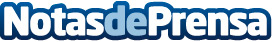 MonkeyParking: la app para vender la plaza de aparcamiento gratuita que vas a dejar libreDatos de contacto:Nota de prensa publicada en: https://www.notasdeprensa.es/monkeyparking-la-app-para-vender-la-plaza-de Categorias: Automovilismo Dispositivos móviles Industria Automotriz http://www.notasdeprensa.es